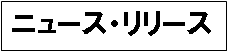 　　　　　　　　　　　　　　　　　　　　　　　　　　　2018年8月2日（木）　　　　　　　　　　　　　　　　　　　　　　 社会福祉法人 宮城県共同募金会報道関係者各位「赤い羽根共同募金×アサヒ飲料」6県「こども食堂」へ2,400,000円助成社会福祉法人宮城県共同募金会（会長 樋口稔夫）は、アサヒ飲料株式会社（社長 岸上克彦）東北支社からのご寄付をもとに、県内2か所のこども食堂に対し、食材を購入する費用、会場を借り上げる費用、調理器具を購入する費用など、こども食堂の運営にかかる費用を助成致します。あわせて、同社から、助成先のこども食堂に対し、「三ツ矢サイダー」と「カルピスウォーター」が寄贈されます。「こども食堂」の安定した運営には、活動資金や人材の確保などが必要とされています。　宮城県共同募金会では、この助成と飲料寄贈を通じて、「こども食堂」の活動を応援します。　なお、今回の取り組みは、同社の「こどもたちの明るい未来づくり基金」*1をもとに実施しており、本県以外にも、東北支社の管轄エリアである5県（青森県、岩手県、秋田県、山形県、福島県）でもご寄付による、助成を実施しています。　ご寄付にあたり、本会が6県を代表し、平成30年8月1日、アサヒ飲料株式会社東北支社において、目録と感謝状の贈呈を行いました。　東北支社管轄エリア内での助成内容　贈呈式の様子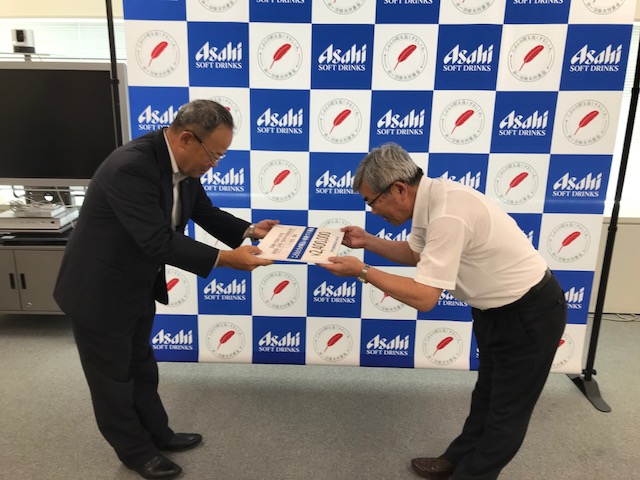 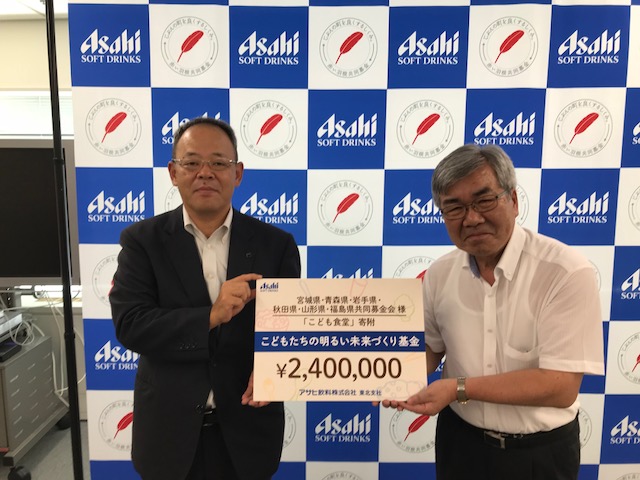 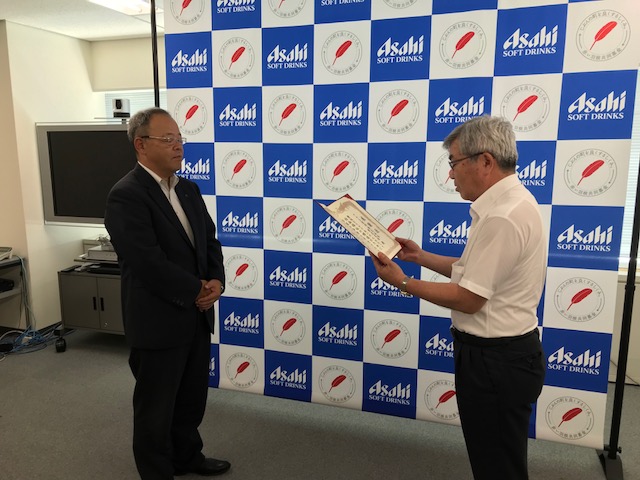 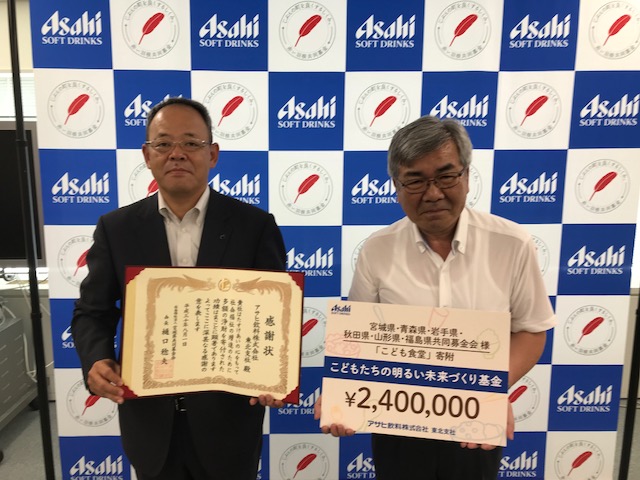 都道府県助成額(円)助成数(件)青森県400,0002岩手県400,0003宮城県400,0002秋田県400,0002山形県400,0002福島県400,0003合計2,400,00014